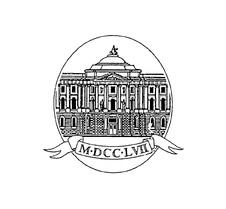 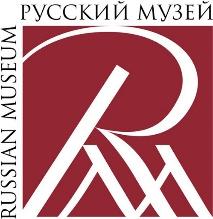 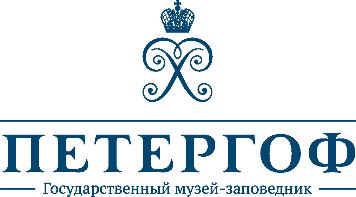 ТРИДЦАТЬ КАРТИН ИЗ ЖИЗНИ ПЕТРА ВЕЛИКОГОЮбилейный выставочный проект на улицах города к 350-й годовщине со дня рождения императора Петра Великого17 февраля 2021 в конференц-зале Санкт-Петербургской академии художеств имени Ильи Репина состоится совместная пресс-конференция Государственного музея-заповедника «Петергоф», Государственного Русского музея и Санкт-Петербургской академии художеств имени Ильи Репина, посвященная представлению выставочного проекта к 350-летию Петра Великого. В пресс-конференции примут участие:– Семен Ильич Михайловский, ректор Санкт-Петербургской академии художеств– Елена Яковлевна Кальницкая, генеральный директор ГМЗ «Петергоф»– Юрий Григорьевич Бобров, проректор по научной работе Санкт-Петербургской академии художеств, заведующий кафедрой реставрации живописи– Павел Юрьевич Климов, заведующий отделом живописи II половины XIX – начала XXI веков Государственного Русского музея– Мария Анатольевна Платонова, хранитель фонда гравюры и печатной графики ГМЗ «Петергоф»В 1872 году Россия праздновала 200-летие со дня рождения императора Петра Великого. Инициатором масштабного празднования выступил император Александр II, поставивший перед обществом цель проявить общее уважение к памяти преобразователя России. Масштабный народный праздник отразил дух времени и крупные победы первого императора России. Юбилейная программа содержала множество разнообразных мероприятий, в том числе выставку на Царицыном лугу (ныне Марсово поле) в Санкт-Петербурге. Картины, представленные в павильонах, демонстрировали 30 важнейших событий военной истории России, связанных с императором Петром I.В 2021 году в преддверии 350-летней годовщины со дня рождения Петра Великого большая научная работа и объединение усилий трёх ведущих учреждений культуры позволили разработать уникальный проект, в который войдут:– выполнение исторической реконструкции выставки 1872 года с размещением каждой картины в специальном декоративном павильоне и создание отдельного информационного павильона;– создание современными художниками-выпускниками Санкт-Петербургской академии художеств 16 картин, интерпретирующих яркие события из жизни и деятельности Петра I;– подготовка электронных воспроизведений 14 исторических полотен из коллекции Государственного Русского музея и 9 подготовительных рисунков к ним из фондов ГМЗ «Петергоф».Юбилейный межмузейный проект «Тридцать картин из жизни Петра Великого» позволит воздать дань уважения преобразователю России и познакомить широкую публику с русской историей. Участие в проекте Санкт-Петербургской академии художеств прокомментировал Семен Ильич Михайловский: «Когда Елена Яковлевна Кальницкая рассказала о своем проекте, мы с воодушевлением восприняли предложение участвовать в его реализации. Ведь для наших преподавателей открылась возможность ощутив масштаб темы, продемонстрировать мастерство. Получается консолидация художников, воспитанников Академии – академиков, профессоров, молодых педагогов – интересующихся русской историей и ощущающих актуальность исторических сюжетов».Проект, запланированный на июнь 2022 года, реализуется на благотворительные средства.  Пресс-служба ГМЗ «Петергоф»pr@peterhofmuseum.ruм.т. +7 (931) 002 43 22www.peterhofmuseum.ru